Programme Jeux d’enfantsSuivi des contacts avec la familleAbandon du programme JE  		Date d’abandon : _______________Raisons d’abandon : Retour au travail/aux études 		Déménagement 		Insatisfaction  Autres raisons - préciser : _________________________________________________Cette œuvre est mise à disposition selon les termes de la Licence Creative Commons : Attribution-Pas d’Utilisation Commerciale  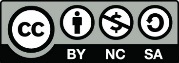 DateHeureMoyenVisite à domicileRencontre dans les locauxRésultats, commentaires et suivisGrille à brocher au dossierFiches Jeux d'enfants suggérées aux parents (Encercler, surligner ou cocher)Grille à brocher au dossierFiches Jeux d'enfants suggérées aux parents (Encercler, surligner ou cocher)Grille à brocher au dossierFiches Jeux d'enfants suggérées aux parents (Encercler, surligner ou cocher)Grille à brocher au dossierFiches Jeux d'enfants suggérées aux parents (Encercler, surligner ou cocher)Grille à brocher au dossierFiches Jeux d'enfants suggérées aux parents (Encercler, surligner ou cocher)Grille à brocher au dossierFiches Jeux d'enfants suggérées aux parents (Encercler, surligner ou cocher)Grille à brocher au dossierFiches Jeux d'enfants suggérées aux parents (Encercler, surligner ou cocher)Grille à brocher au dossierFiches Jeux d'enfants suggérées aux parents (Encercler, surligner ou cocher)Grille à brocher au dossierFiches Jeux d'enfants suggérées aux parents (Encercler, surligner ou cocher)Grille à brocher au dossierFiches Jeux d'enfants suggérées aux parents (Encercler, surligner ou cocher)Grille à brocher au dossierFiches Jeux d'enfants suggérées aux parents (Encercler, surligner ou cocher)Grille à brocher au dossierFiches Jeux d'enfants suggérées aux parents (Encercler, surligner ou cocher)Grille à brocher au dossierFiches Jeux d'enfants suggérées aux parents (Encercler, surligner ou cocher)Grille à brocher au dossierFiches Jeux d'enfants suggérées aux parents (Encercler, surligner ou cocher)Grille à brocher au dossierFiches Jeux d'enfants suggérées aux parents (Encercler, surligner ou cocher)Grille à brocher au dossierFiches Jeux d'enfants suggérées aux parents (Encercler, surligner ou cocher)Grille à brocher au dossierFiches Jeux d'enfants suggérées aux parents (Encercler, surligner ou cocher)Grille à brocher au dossierFiches Jeux d'enfants suggérées aux parents (Encercler, surligner ou cocher)Grille à brocher au dossierFiches Jeux d'enfants suggérées aux parents (Encercler, surligner ou cocher)Grille à brocher au dossierFiches Jeux d'enfants suggérées aux parents (Encercler, surligner ou cocher)Grille à brocher au dossierFiches Jeux d'enfants suggérées aux parents (Encercler, surligner ou cocher)Grille à brocher au dossierFiches Jeux d'enfants suggérées aux parents (Encercler, surligner ou cocher)12345678910111213141516171819202122232425262728293031323334353637383940414243444546474849505152535455565758596061626364656667  /  67+6869707172737475767778798081828384858687888990919293949596979899100/ 100+101102103104105106107108109110111112113114115116117118119120121122123124125126127128129130131132133134135136137138139140141142143144145146147148149150151152153154155156157158159160161162163164165166167168169170171172173174175176177178179180181182183184185186187188189190191192193194195196197198199200Fiches Jeux d'enfants suggérées aux parents (Encercler, surligner ou cocher)Fiches Jeux d'enfants suggérées aux parents (Encercler, surligner ou cocher)Fiches Jeux d'enfants suggérées aux parents (Encercler, surligner ou cocher)Fiches Jeux d'enfants suggérées aux parents (Encercler, surligner ou cocher)Fiches Jeux d'enfants suggérées aux parents (Encercler, surligner ou cocher)Fiches Jeux d'enfants suggérées aux parents (Encercler, surligner ou cocher)Fiches Jeux d'enfants suggérées aux parents (Encercler, surligner ou cocher)Fiches Jeux d'enfants suggérées aux parents (Encercler, surligner ou cocher)Fiches Jeux d'enfants suggérées aux parents (Encercler, surligner ou cocher)Fiches Jeux d'enfants suggérées aux parents (Encercler, surligner ou cocher)Fiches Jeux d'enfants suggérées aux parents (Encercler, surligner ou cocher)Fiches Jeux d'enfants suggérées aux parents (Encercler, surligner ou cocher)Fiches Jeux d'enfants suggérées aux parents (Encercler, surligner ou cocher)Fiches Jeux d'enfants suggérées aux parents (Encercler, surligner ou cocher)Fiches Jeux d'enfants suggérées aux parents (Encercler, surligner ou cocher)Fiches Jeux d'enfants suggérées aux parents (Encercler, surligner ou cocher)Fiches Jeux d'enfants suggérées aux parents (Encercler, surligner ou cocher)Fiches Jeux d'enfants suggérées aux parents (Encercler, surligner ou cocher)Fiches Jeux d'enfants suggérées aux parents (Encercler, surligner ou cocher)Fiches Jeux d'enfants suggérées aux parents (Encercler, surligner ou cocher)Fiches Jeux d'enfants suggérées aux parents (Encercler, surligner ou cocher)Fiches Jeux d'enfants suggérées aux parents (Encercler, surligner ou cocher)12345678910111213141516171819202122232425262728293031323334353637383940414243444546474849505152535455565758596061626364656667  /  67+6869707172737475767778798081828384858687888990919293949596979899100/ 100+101102103104105106107108109110111112113114115116117118119120121122123124125126127128129130131132133134135136137138139140141142143144145146147148149150151152153154155156157158159160161162163164165166167168169170171172173174175176177178179180181182183184185186187188189190191192193194195196197198199200